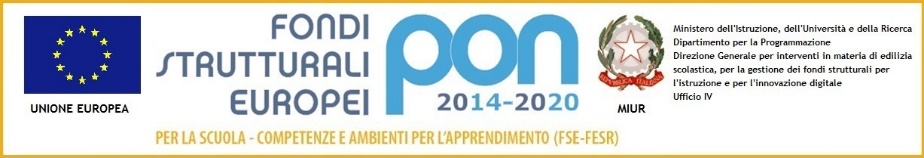 PATTO DI CORRESPONSABILITÀ PER LA MOBILITÀ INTERNAZIONALE INDIVIDUALEIl presente accordo viene condiviso e sottoscritto al fine di:concordare un iter formativo personalizzato, trasparente e vincolante, volto a valorizzare l’esperienza all’estero nelle procedure di riammissione nella classe di origine;chiarire gli obiettivi formativi disciplinari e trasversali relativi al soggiorno di studio all’estero e le modalità e i criteri per la valutazione;promuovere un clima sereno di reciproco rispetto e collaborazione, in presenza di esperienze di mobilità individuale fortemente sostenute dall’Unione Europea;valorizzare le potenzialità di tali esperienze ai fini di una ricaduta nell’intera comunità scolastica e nel territorio.Lo studente si impegna a:frequentare regolarmente, con interesse e partecipazione la scuola ospitante all’estero;informare con regolarità il Consiglio di Classe, tramite il docente coordinatore, dell’andamento scolastico nella scuola ospitante sulle materie che sta seguendo, i progetti, i laboratori, gli apprendimenti linguistici, le competenze acquisite (linguistiche, tecnologiche, sociali, disciplinari);trasmettere alla scuola italiana un certificato di frequenza ed eventuali valutazioni rilasciate dalla scuola estera nel corso dell’anno (es. pagelle, certificazioni);richiedere alla scuola ospitante e trasmettere tempestivamente, a conclusione della propria esperienza, la documentazione utile al riconoscimento, alla valutazione e alla valorizzazione degli studi compiuti all’estero.La famiglia si impegna a:curare con attenzione e nel rispetto delle scadenze programmate tutti gli atti burocratici richiesti dalla scuola italiana e dall’istituzione ospitante (iscrizione, certificazioni, comunicazioni);mantenere contatti con cadenza regolare con il docente coordinatore di classe per aggiornarlo sull’andamento dell’esperienza all’estero del/della proprio/a figlio/a;sostenere e sollecitare, se necessario, il passaggio di informazioni fra lo studente all’estero, la scuola e l’associazione di riferimento.Il Dirigente Scolastico e il Consiglio di Classe si impegnano a:indicare nel più breve tempo possibile i contenuti irrinunciabili di apprendimento per le discipline del piano di studi italiano che non verranno seguite durante il soggiorno all’estero e, se necessario, anche per le discipline seguite all’estero;indicare all’alunno, non appena possibile, le modalità ed i tempi per l’eventuale colloquio interdisciplinare previsto successivamente al rientro dall’estero;esprimere una valutazione globale, che tenga conto del percorso di studio compiuto all’estero e dell’accertamento sui contenuti disciplinari irrinunciabili, valorizzando la trasferibilità delle competenze;Ai fini della valutazione per l’ammissione alla classe successiva e per l’assegnazione del credito scolastico relativo all’anno frequentato all’estero, il Consiglio di Classe terrà conto:del certificato di frequenza rilasciato dalla scuola estera;delle valutazioni formali (ed eventualmente informali) rilasciate alla scuola estera nel corso dell’anno;delle relazioni periodiche inviate da un tutor estero e/o dall’alunno relativamente all’andamento dell’esperienza di studio all’estero e al suo rendimento scolastico;dell’attestato di frequenza e valutazione finale rilasciato dalla scuola estera;del monitoraggio effettuato dai docenti durante tutto il periodo di permanenza all’estero;della relazione dello studente sull’esperienza all’estero;degli esiti del colloquio interdisciplinare con il Consiglio di Classe;delle eventuali integrazioni richieste rispetto ai contenuti irrinunciabili indicati dal Consiglio di Classe.L’Aquila, _______________________Il Dirigente Scolastico               Lo studente                              La famiglia                           Il docente coordinatore______________                  ______________                  _________________                     _________________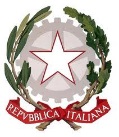 ISTITUTO  D’ISTRUZIONE  SUPERIORE  “ANDREA BAFILE”Via Acquasanta, 16 – 67100 L’AQUILA – Cod. Min.: AQIS01800Q – Cod. fisc.: 93073790664Tel. 0862410212 - Fax 0862412432 - Sito web www.iisbafile.edu.it - E-mail aqis01800q@istruzione.it - Pecaqis01800q@pec.istruzione.itSezioni associate:Sezioni associate:Liceo Scientifico Statale “Andrea Bafile” – Cod. Min.: AQPS018016Liceo Scientifico Statale “Andrea Bafile” – Cod. Min.: AQPS018016Liceo Artistico Statale “Fulvio Muzi” – Cod. Min.: AQSD01801LLiceo Artistico Statale “Fulvio Muzi” – Cod. Min.: AQSD01801LNome e cognome dell’alunnoClasseE-mail studenteRecapiti telefonici dello studenteRecapiti della famiglia o di chi ne fa le veciAssociazione di riferimentoProgramma e DestinazioneData inizio e conclusione del soggiorno all’esteroNome e e-mail del docente coordinatore di classeNome ed indirizzo della scuola ospitante 